АДМИНИСТРАЦИЯ  ВЕСЬЕГОНСКОГО  РАЙОНАТВЕРСКОЙ  ОБЛАСТИПОСТАНОВЛЕНИЕг. Весьегонск16.11.2015                                                                          № 448                                                                                                            В соответствии с Федеральным законом от 27.07.2010 №210-ФЗ «Об организации предоставления государственных и муниципальных услуг, Федеральным законом от 08.11.2007 N 257-ФЗ «Об автомобильных дорогах и о дорожной деятельности в Российской Федерации и о внесении изменений в отдельные законодательные акты Российской Федерации», постановлением администрации Весьегонского района от 27.02.2013 № 119 «О внесении изменений в постановление администрации Весьегонского района от 09.03.2011 № 96»,  в целях осуществления муниципального контроля за обеспечением сохранности автомобильных дорог общего пользования местного значения вне границ населенных пунктов в границах Весьегонского района,постановляю:Утвердить Порядок осуществления муниципального контроля за обеспечением сохранности автомобильных дорог общего пользования местного значения вне границ населенных пунктов в границах Весьегонского района (прилагается).Разместить Порядок осуществления муниципального контроля за обеспечением сохранности автомобильных дорог общего пользования местного значения вне границ населенных пунктов в границах Весьегонского района на сайте муниципального образования Тверской области «Весьегонский район» в информационно-телекоммуникационной сети Интернет.Настоящее постановление вступает в силу со дня его принятия и подлежит официальному опубликованию в газете «Весьегонская жизнь».Контроль за исполнением настоящего постановления оставляю за собой.Утвержденпостановлением администрацииадминистрации Весьегонского районаот 16.11. 2015  № 448Порядок 
осуществления муниципального контроля за обеспечением сохранности автомобильных дорог общего пользования местного значения вне границ населенных пунктов в границах Весьегонского района1. Общие положения1.1. Порядок осуществления муниципального контроля за обеспечением сохранности автомобильных дорог общего пользования местного значения вне границ населенных пунктов в границах Весьегонского района  (далее - Порядок) разработан в соответствии с Федеральным законом от 06.10.2003 N 131-ФЗ "Об общих принципах организации местного самоуправления в Российской Федерации", п.2 ст.13.1. Федерального закона от 08.11.2007 №257 "Об автомобильных дорогах и о дорожной деятельности в Российской Федерации и о внесении изменений в отдельные законодательные акты Российской Федерации", иными нормативными правовыми актами Российской Федерации и устанавливает правила организации и осуществления муниципального контроля за обеспечением сохранности автомобильных дорог общего пользования местного значения вне границ населенных пунктов в границах Весьегонского района (далее - муниципальный дорожный контроль), а также определяет обязанности и ответственность должностных лиц, осуществляющих муниципальный дорожный контроль, формы осуществления муниципального дорожного контроля, права, обязанности и ответственность физических и юридических лиц, индивидуальных предпринимателей при проведении мероприятий по муниципальному дорожному контролю.1.2. Уполномоченным органом на осуществление муниципального дорожного контроля за обеспечением сохранности автомобильных дорог общего пользования местного значения вне границ населенных пунктов в границах Весьегонского района является отдел транспорта, связи и дорожной деятельности (далее - уполномоченный орган).2. Предмет муниципального контроля за обеспечением сохранности автомобильных дорог общего пользования местного значения вне границ населенных пунктов в границах Весьегонского района2.1. Предметом муниципального дорожного контроля является соблюдение юридическими лицами, индивидуальными предпринимателями, гражданами - пользователями автомобильных дорог общего пользования местного значения вне границ населенных пунктов в границах Весьегонского района требований, установленных действующим законодательством и принимаемыми в соответствии с ним иными нормативными правовыми актами Российской Федерации, законами и иными нормативными актами Тверской области, правовыми актами администрации Весьегонского района об использовании автомобильных дорог и полос отвода автомобильных дорог общего пользования местного значения вне границ населенных пунктов в границах Весьегонского района при осуществлении:1) работ по содержанию автомобильных дорог;2) реконструкции, капитального ремонта, ремонта автомобильных дорог;3) деятельности в пределах полос отвода и придорожных полос, а так же при использовании автомобильных дорог общего пользования местного значения вне границ населенных пунктов в границах Весьегонского района в части недопущения повреждения автомобильных дорог и их элементов;4) прокладки или переустройства инженерных коммуникаций и их эксплуатации;5) строительства, реконструкции, капитального ремонта объектов дорожного сервиса рекламных конструкций и других объектов, размещаемых в границах полосы отвода автомобильной дороги;6) перевозок по автомобильным дорогам опасных, тяжеловесных и (или) крупногабаритных грузов;7) перевозок в период временного ограничения или прекращения движения транспортных средств по автомобильным дорогам общего пользования местного значения;8) обслуживания водоотводных сооружений дождевой канализации автомобильных дорог.3. Лица, осуществляющие муниципальный дорожный контроль3.1. Муниципальный дорожный контроль осуществляют должностные лица уполномоченного органа муниципального дорожного контроля администрации Весьегонского района.3.2. В своей деятельности должностные лица уполномоченного органа руководствуются Конституцией Российской Федерации, нормативными правовыми актами Российской Федерации и Тверской области, настоящим Порядком и иными нормативными правовыми актами администрации Весьегонского района, регулирующими дорожную деятельность.4. Права и обязанности ответственных лиц4.1. Должностные лица уполномоченного органа при проведении проверки обязаны:1) своевременно и в полной мере исполнять предоставленные в соответствии с законодательством Российской Федерации полномочия по предупреждению, выявлению и пресечению нарушений обязательных требований и требований, установленных муниципальными правовыми актами администрации Весьегонского района;2) соблюдать законодательство Российской Федерации, права и законные интересы юридического лица, индивидуального предпринимателя, проверка которых проводится;3) проводить проверку на основании распоряжения главы администрации Весьегонского района о ее проведении в соответствии с ее назначением;4) проводить проверку только во время исполнения служебных обязанностей, выездную проверку только при предъявлении служебных удостоверений, копии распоряжения главы администрации Весьегонского района и в случаях, предусмотренных ч.5 ст.10 Федерального закона от 26.12.2008 г. N 294-ФЗ "О защите прав юридических лиц и индивидуальных предпринимателей при осуществлении государственного контроля (надзора) и муниципального контроля", копии документа о согласовании проведения проверки;5) не препятствовать руководителю, иному должностному лицу или уполномоченному представителю юридического лица, индивидуальному предпринимателю, его уполномоченному представителю присутствовать при проведении проверки и давать разъяснения по вопросам, относящимся к предмету проверки;6) предоставлять руководителю, иному должностному лицу или уполномоченному представителю юридического лица, индивидуальному предпринимателю, его уполномоченному представителю, присутствующим при проведении проверки, информацию и документы, относящиеся к предмету проверки;7) знакомить руководителя, иного должностного лица или уполномоченного представителя юридического лица, индивидуального предпринимателя, его уполномоченного представителя с результатами проверки;8) доказывать обоснованность своих действий при их обжаловании юридическими лицами, индивидуальными предпринимателями в порядке, установленном законодательством Российской Федерации;9) соблюдать сроки проведения проверки, установленные действующим законодательством Российской Федерации;10) не требовать от юридического лица, индивидуального предпринимателя документы и иные сведения, представление которых не предусмотрено действующим законодательством Российской Федерации;11) перед началом проведения выездной проверки по просьбе руководителя, иного должностного лица или уполномоченного представителя юридического лица, индивидуального предпринимателя, его уполномоченного представителя ознакомить их с положениями настоящего Порядка, в соответствии с которым проводится проверка;12) осуществлять запись о проведенной проверке в журнале учета проверок.5. Права и обязанности и ответственность физических и юридических лиц, индивидуальных предпринимателей при проведении проверки5.1. Физическое лицо, его уполномоченный представитель, руководитель или иной уполномоченный представитель юридического лица, индивидуальный предприниматель, его уполномоченный представитель при проведении проверки имеют право:5.1.1. Непосредственно присутствовать при проведении проверки, давать объяснения по вопросам, относящимся к предмету проверки;5.1.2. Получать от уполномоченного органа, должностных лиц уполномоченного органа информацию, которая относится к предмету проверки и предоставление которой предусмотрено Федеральным законом "О защите прав юридических лиц и индивидуальных предпринимателей при осуществлении государственного контроля (надзора) и муниципального контроля";5.1.3. Знакомиться с результатами проверки и указывать в акте проверки о своём ознакомлении с результатами проверки, согласии или несогласии с ними, а также с отдельными действиями должностных лиц органа муниципального дорожного контроля;5.1.4. Обжаловать действия (бездействие) должностных лиц органа муниципального дорожного контроля, повлекшие за собой нарушение прав гражданина, юридического лица или индивидуального предпринимателя при проведении проверки в административном и (или) судебном порядке в соответствии с законодательством РФ;5.2. Граждане, юридические лица и индивидуальные предприниматели при проведении проверки обязаны:- обеспечить личное присутствие или присутствие своих уполномоченных представителей;- представлять необходимые для проведения проверки документы;- не препятствовать осуществлению проверки должностными лицами органа муниципального дорожного контроля;- исполнять иные обязанности, предусмотренные законодательством РФ.5.3. Гражданин, его уполномоченный представитель, руководитель или иной уполномоченный представитель юридического лица, индивидуальный предприниматель, его уполномоченный представитель, допустившие нарушение настоящего Порядка, необоснованно препятствующие проведению проверок, уклоняющиеся от проведения проверок и (или) не исполняющие в установленный срок предписания должностных лиц органа муниципального дорожного контроля об устранении выявленных нарушений требований федеральных законов, законов Тверской области и муниципальных правовых актов в области сохранности автомобильных дорог, несут ответственность в соответствии с законодательством РФ.6. Порядок организации и осуществления проверок6.1.Формами муниципального дорожного контроля являются плановые и внеплановые проверки.Плановые и внеплановые проверки проводятся в форме документарной проверки и (или) выездной проверки.Проверка юридических лиц и индивидуальных предпринимателей осуществляются в порядке, определенном Федеральным законом «О защите прав юридических лиц и индивидуальных предпринимателей при осуществлении государственного контроля (надзора) и муниципального контроля».6.2. Плановые проверки юридических лиц, индивидуальных предпринимателей проводятся не чаще чем один раз в три года на основании ежегодных планов, разрабатываемых уполномоченным органом в соответствии с Правилами подготовки органами государственного контроля (надзора) и органами муниципального контроля ежегодных планов проведения плановых проверок юридических лиц и индивидуальных предпринимателей, утвержденными Постановлением Правительства Российской Федерации от 30 июня 2010 года № 489.Утвержденный главой администрации Весьегонского района ежегодный план проведения плановых проверок юридических лиц и индивидуальных предпринимателей доводится до сведения заинтересованных лиц посредством его размещения на сайте муниципального образования Тверской области «Весьегонский район» в информационно-коммуникационной сети Интернет и опубликования в газете "Весьегонская жизнь".6.3. Проверка проводится на основании распоряжения руководителя Уполномоченного органа.6.4. Проверки проводятся уполномоченным органом в форме документарной проверки и (или) выездной проверки на основании распоряжения руководителя уполномоченного органа.6.5. По результатам проверки должностными лицами уполномоченного органа, проводящими проверку, составляется акт проверки в двух экземплярах по типовой форме, установленной Приказом Минэкономразвития РФ от 30.04.2009 г. № 141, один из которых с копиями приложений вручается лицу или уполномоченному представителю юридического лица, в отношении которого проводилась проверка, под расписку об ознакомлении либо отказе в ознакомлении с актом проверки.6.6. В случае отсутствия лиц, в отношении которых в ходе проведения проверки выдано предписание об устранении нарушений, или их уполномоченных представителей, а также в случае отказа указанных лиц дать расписку об ознакомлении либо отказе в ознакомлении с актом проверки этот акт направляется таким лицам заказным почтовым отправлением с уведомлением о вручении, которое приобщается к экземпляру акта проверки, хранящемуся в деле Уполномоченного органа.6.7. В случае выявления при проведении проверки нарушений юридическим лицом, индивидуальным предпринимателем, физическим лицом требований федеральных законов, законов Тверской области и муниципальных правовых актов администрации Весьегонского района по вопросам обеспечения сохранности автомобильных дорог общего пользования местного значения должностные лица уполномоченного органа, проводившие проверку, в пределах полномочий, предусмотренных муниципальными правовыми актами администрации Весьегонского района, обязаны:- выдать предписание юридическому лицу, индивидуальному предпринимателю, физическому лицу об устранении выявленных нарушений с указанием сроков их устранения;- принять меры по контролю за устранением выявленных нарушений и их предупреждению.В случае несогласия с фактами, выводами и предложениями, изложенными в акте проверки, либо с выданным предписанием об устранении выявленных нарушений лица (уполномоченные представители), которым в ходе проведения проверки выдано предписание об устранении нарушений, вправе представить в течение 15 дней со дня получения акта в Уполномоченный орган в письменной форме возражения в отношении акта проверки и (или) выданного предписания об устранении выявленных нарушений в целом или их отдельных положений.6.8. Уполномоченный орган, его должностные лица в случае ненадлежащего исполнения функций, служебных обязанностей, совершения противоправных действий (бездействия) при проведении проверки несут ответственность в соответствии с законодательством Российской Федерации.6.9. Руководитель, иное должностное лицо или уполномоченный представитель  юридического лица, индивидуальный предприниматель, его уполномоченный представитель, гражданин при проведении проверки имеют право обжаловать действия (бездействие) должностных лиц Уполномоченного органа, повлекшие за собой нарушение прав юридического лица, индивидуального предпринимателя при проведении проверки в административном и (или) судебном порядке в соответствии с законодательством РФ.Об утверждении Порядка осуществления муниципального контроля за сохранностью автомобильных дорог местного значения вне границ населенных пунктов в границах Весьегонского района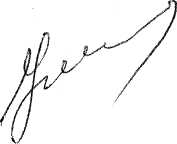        Глава администрации района                                  И.И. Угнивенко  